Pārskats par pasākuma norisi 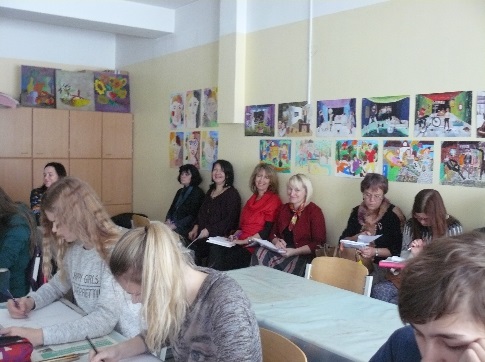 Laiks			09.11.2016. Vieta	Tukuma 2. vidusskola Darba forma 	Pieredzes apmaiņas seminārs, stundu vērošana Tēma, darba satursMācību procesa vērošana Tukuma 2.vidusskolas 6.b un 8.b klasēs. Tēma “Gleznas analizēšana kopējot”. Stundas vada Tukuma 2.vidusskolas vizuālās mākslas skolotāja S.Tišlere.Vērotās stundas analizēšana, vērtēšana. Diskusijas.				(S.Birzniece)									Ieskats “Vizuālās mākslas” metodiskās apvienības vadītāju un izglītības koordinatoru semināra aktualitātēs: VISC Vispārējās izglītības satura nodrošinājuma nodaļas vadītājas vietnieces V. Kakses informācija par 8.3.1. specifiskā atbalsta mērķa “Attīstīt kompetenču pieejā balstītu vispārējās izglītības saturu” projektu “Kompetenču pieeja mācību saturā”Latvijas skolas soma – dāvana Latvijas valsts simtgadē. L. Rūsiņas prezentācijaieskats InSEA-Starptautiskās Mākslas Izglītotāju asociācijas kongresa novitātēs. Vizuālās kultūras uztvere globalizācijas laikmetā. Vai Lielveikals ir kultūras iestāde. D. Paeglītes prezentācijaJaunumi mākslas izglītības mācību literatūrā. I. Kadiķes prezentācijaVizuālās un vizuāli plastiskās mākslas konkursi un izstādes. A Raudzepas sagatavotais materiālsLatvijas Nacionālā mākslas muzeja Izglītības programmas 2016./2017.m.g.Tukuma, Engures un Jaunpils novadu vizuālās mākslas olimpiāde 1.-4.klašu un 5.-12. klašu audzēkņiem. Olimpiādes laiks, norises vieta, tēma, uzdevumi, izmantojamie materiāli un darbarīki. Kurzemes reģiona olimpiādes norise. Olimpiādes laiks, norises vieta, virstēma.Mākslinieka Leonīda Āriņa daiļrade, viņa pasaules redzējums un atspoguļojums gleznās.(S.Tišlere)Informācija par Tukuma Mākslas muzeja plānoto plenēru 2017.gada augustā. Vadītājs Jānis Trops. Radošā procesa veikšanai nepieciešamie materiāli un darbarīki.(S.Tišlere)Secinājumi, priekšlikumiTukuma, Engures un Jaunpils vizuālās mākslas olimpiādes nolikumu sagatavot balstoties uz Kurzemes reģiona vizuālās mākslas olimpiādes izvēlēto tēmu, materiāliem, utt. Tukuma, Engures un Jaunpils novadu vizuālās mākslas olimpiādes darbu vērtēšanā izmantot Kurzemes reģionālās olimpiādes nolikuma vērtēšanas kritērijus:atbilstība olimpiādes uzdevuma nosacījumiem, olimpiādes saturam un tēmai;olimpiādes uzdevumam atbilstošu izteiksmes līdzekļu izvēle un kompozīcijas risinājums;oriģinalitāte;izpildījuma kvalitāte.Vizuālās mākslas skolotāju MA vadītāja Sņežana Tišlere , mob. tālrunis 29423401 ilzetislere@inbox.lv